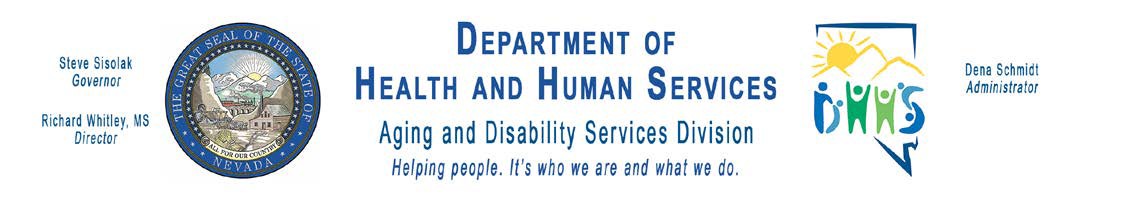 MinutesName of Organization:	Task Force on Alzheimer’s Disease (TFAD)Date and Time of Meeting:	March 12, 2020   10:00 a.m.Locations:	Aging and Disability Services 1820 E. Sahara Ave. Suite 201 Las Vegas, NV 89104Rural Regional Center     1665 Old Hot Springs Road,   Suite 165, Carson City, NV 89706To Join the Telephone	Call-in Number:	877-336-1831Conference	Access Number:	9186101Call to Order/Roll CallPeter Reed, PhD, ChairMembers Present: Dr. Peter Reed, Tina Dortch (phone), Senator Valerie Wiener (phone), Assemblywoman Lesley Cohen (phone), Gini Cunningham (phone), Marco Valera (phone)Alternates: LeeAnn Mandarino, Connie Johnson, Jeff DuncanStaff: Carole HanleyPublic Comment (This item is to receive comments, limited to three (3) minutes, on any issue and any discussion of those items. However, no action may be taken upon a matter raised under public comment period unless the matter itself has been specifically included on an agenda as an action item.)No Public CommentWelcoming RemarksPeter Reed, PhD, ChairApproval of January 21, 2020, Meeting Minutes (For Possible Action):Peter Reed, PhD, Chair Tina Dortch moved to approve the January 21, 2020 minutes. LeeAnn Mandarino seconded the motion, all approved the motion passed.Final Presentation on Inter-Agency Collaboration to Address Adequacy of Dementia Care in Residential Facilities and how Diagnosis of Dementia relates to the collaboration:Paul Shubert, Bureau Chief, Division of Public and Behavioral HealthThe proposed changes include establishing definitions for Alzheimer’s and for Dementia so that they can be used throughout the regulations that pertain to the Residential Facilities for Groups.Training Tiers to be establish for staff members.Person Center Care Plans– This will be a collaboration from many agencies. Qualified Healthcare Provider to sign off on the Person Center Care Plan for every resident. NRS 449.2754 will change one word “must” to “may” apply for an endorsement. Accommodate SB362 for Person Center Service Plan to be put in place.Some changes could not be completed because they must go to the Legislature for approval.A recommendation that a list of level of care be given to families when the Care Plan is given.Presentation on Recommendation #4 Affordability:Chelsea Heath, Social Services Program Specialist III, Division of Health Care Financing and PolicyA noted decrease in out of state placement for Nevada Medicaid residents, from 44 in 2019 to 32 currently in 2020.Currently Nevada Medicaid has less than 10 Fee for Service recipients that have been diagnosed with Dementia or Alzheimer’s that are placed out of state.One of the challenges Nevada has is a lack of Medicaid beds available in facilities.Clinical reviews are done with out of state placed residents.The Behaviorally Complex Care Program (BCCP) is a tiered payment reimbursement benefit for recipients who demonstrate consistent aggressive behaviors ranging from self-injury, verbal aggression, and refusing medications/ADLs. This is available to in state Nursing Facilities only.To qualify for the BCCP the resident must have a history of persistent disruptive behaviors. Homicidal, Suicidal, under 21, hospice care services and elopement /wandering behaviors are some of the disqualifiers of services.Currently 612 recipients are on the BCCP program in Nevada, only 32 are currently placed out of state, the number of residents that have been diagnosed with Alzheimer’s or Dementia of the 32 is less than 10.Task Force Members to Report on proposed changes to the State Plan Recommendations and Approval of the Processes to make any revisions (For Possible Action):Peter Reed, PhD, ChairRecommendation #1- Clean recommendation for final approval in May.Recommendation #2 – Recommend that the Recommendation be Retained but the funding needs to be expanded – Senator Valerie Wiener Motioned to approve the Recommendation be retained as presented, Assemblywoman Lesley Cohen second, all approved the motion passed.Recommendation #3 – Revise Recommendations to present at the May meeting.Recommendation #4 – Retire to the Appendix- Senator Valerie Wiener Motioned to Retire Recommendation #4 to the Appendix, Tina Dortch second, all approved the motion passed.Recommendation #5 – Will be presented on in May’s meeting.Recommendation #6 – Retain as is but delete the background, Senator Valerie Wiener Motioned, LeeAnn Mandarino seconded the motion, all approved the motion passed.Recommendation #7 - Will be presented on in May’s meeting by Dr. Reed. A recommendation for a new version of the Consortium may be brought pending new information being disclosed in May.Recommendation #8 - Will Be presented on in May’s meeting.Recommendation #9 - Will Be presented on in May’s meeting.Recommendation #10 – Make the final consideration in the May meeting. In bed the facts and figure document to the --- section for the Sate Plan. Recommendation #11 – Retain as is and delete the Background section. Senator Valerie Wiener Motioned, Tina Dortch second, all approved the motion passed.Recommendation #12 - #16 will be deferred until the May meeting.Approval of Agenda Items for May 14, 2020, Meeting (For Possible Action):	Peter Reed, PhD, ChairPresentation -Humboldt County Care Transition EMS PresentationDetermination of review for Recommendations 12-16Final versions of Recommendations that were presented on but not voted on.Public Comment (This item is to receive comments, limited to three (3) minutes, on any issue and any discussion of those items. However, no action may be taken upon a matter raised under public comment period unless the matter itself has been specifically included on an agenda as an action item.)No Public Comment10. Adjournment 12:05pmNOTE: Items may be considered out of order. The public body may combine two or more agenda items for consideration. The public body may remove an item from the agenda or delay discussion relating to an item on the agenda at any time. The public body may place reasonable restrictions on the time, place, and manner of public comments but may not restrict comments based upon viewpoint.NOTE: We are pleased to make reasonable accommodations for members of the public who have disabilities and wish to attend the meeting. If special arrangements for the meeting are necessary, please notify Carole Hanley at 702-486-9765 as soon as possible and at least two days in advance of the meeting. If you wish, you may e-mail her at clhanley@adsd.nv.gov. Supporting materials for this meeting are available at 1860 E. Sahara Ave, Las Vegas, NV 89104 or by contacting Carole Hanley at 702-486-9765 or by e-mail clhanley@adsd.nv.gov.